Publicado en  el 30/10/2014 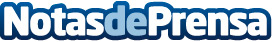 Honda incrementa sus beneficios netos en un 18% durante el segundo trimestre del año fiscalHonda Motor Co., Ltd. ha anunciado los resultados financieros consolidados para este segundo trimestre y primer semestre del año fiscal 2015, que ha finalizado el 30 de septiembre.Datos de contacto:Honda MotorsNota de prensa publicada en: https://www.notasdeprensa.es/honda-incrementa-sus-beneficios-netos-en-un-18_1 Categorias: Automovilismo Industria Automotriz http://www.notasdeprensa.es